2024Georgia DECAState CDC Guide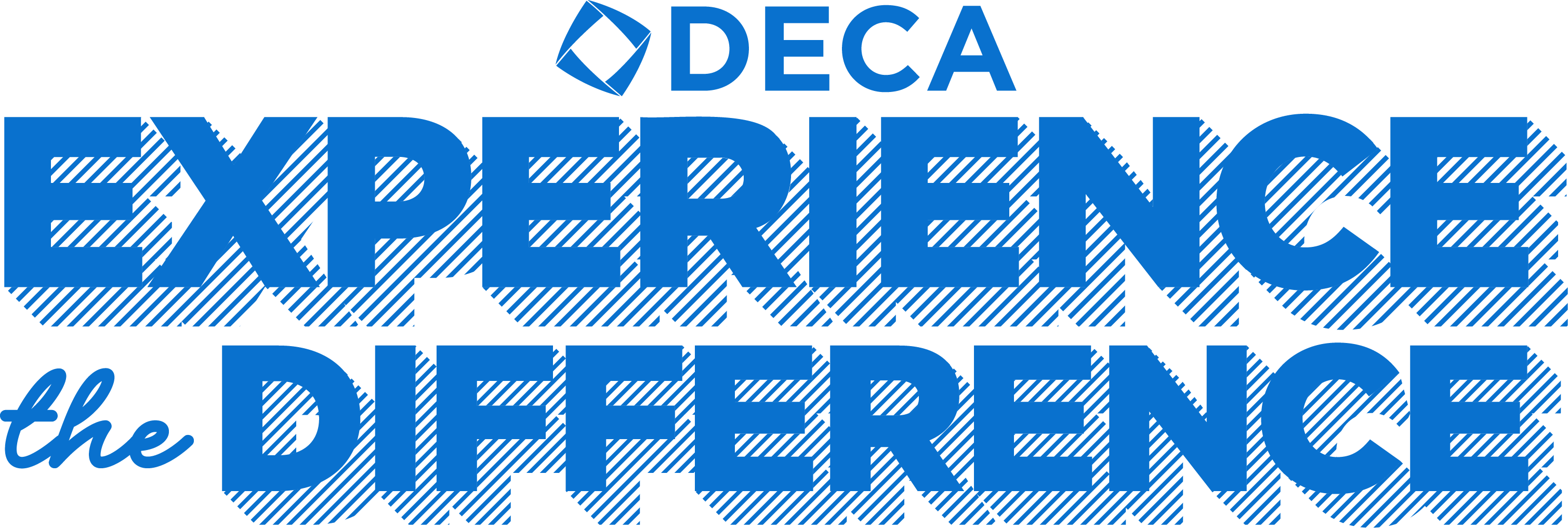 State Career Development ConferenceHyatt Regency ∙ Atlanta, GAFebruary 1-3, 2024Georgia DECAState Career Development ConferenceFebruary 1-3, 2024Hyatt RegencyAtlanta, GARegistrationRegistration will be available online from November 13, 2023-December 15, 2023 on the Georgia DECA website.Payment must be in the state office by Friday, January 19, 2024.Early Bird Registration (Entered by December 8,2023)					$80.00Students & AdvisorsRegular Registration (Entered from December 9-December 15)				$95.00Students & AdvisorsLate or Onsite Registration								          $170.00Students, Advisors, & ChaperonesChaperone Registration (Entered by December 15th					$55.00Middle School Day Only (Early Bird- 12/8, Regular- 12/15)			          $50/$60Registration will include: admission to all sessions, conference materials, conference t-shirts & participation certificate. Payment Received after January 19,2024 will receive a $25 penalty fee. According to the Georgia DECA Chaperone Policy, there must be 1 paid advisor/chaperone per 10 students present per chapter.DeadlinesEarly Bird Registration				           November 13-December 8Regular Registration					           December 9-15Hotel Reservation (on state cdc registration site)		           November 13-December 15Written Event Manuals Due (submitted online)		           January 12, 2024State Officer App. & Scholarship Forms Due	           January 12, 2024Membership Eligibility Deadline			          August 1-December 15Send Payment to:Georgia DECAP O Box 189Oxford, GA 30054Tentative AgendaGeorgia DECAState Career Development ConferenceFebruary 1-3, 2024Thursday, February 1	Registration (Advisors Only)					4:00pm-7:00pm	Shop GA DECA							4:00pm-7:00pm	Advisor Orientation							5:00pm	Opening Session							8:00pm	Curfew								11:45pmFriday, February 2	Middle School Registration						7:00am-9:00am	Advisor Orientation for Morning Events				7:15am-7:45am	Individual Series/Principles/Team Decision Making		9:00am-1:00pm	Workshops (20 minute sessions)					9:00am-3:00am	Exhibitors/Shop GA DECA						12:00pm-4:00pm	Advisor Orientation for Afternoon Events				1:30pm-2:00pm	Written/Presentation Events					2:30pm-6:30pm	Middle School Awards Session					3:00pm-3:45pm	Business & Election Session						4:00pm-5:30pm	Chapter Time							6:30pm-9:30pm	DECA After Dark Activity						9:30pm-11:20pm	Curfew								11:30pmSaturday, February 3Awards Ceremony							8:00am	Winners Meeting							10:30am	Executive Officer Meeting						11:00pmConference HighlightsRegistrationRegistration will be open on Thursday from 4pm-7pm in the Grand Hall Foyer. Advisors may pick up registration materials at this time.Chapter Officer AppreciationChapter Officers may stop by Grand Hall Foyer on Thursday from 4pm-6pm to pick up a Special Gift from the Executive Officer Team.DECA After Dark-Silent Disco- Friday Night!Are you Ready to Experience the Difference at the GA DECA Silent Disco Party?. We will have 2 sessions- 9:30pm-10:20pm and 10:30pm-11:20pm. Students will get to choose between 3 different genres of music.ExhibitorsWe will host an Expo for Advisors and Students. The Expo will feature numerous exhibitors from business & industry, colleges & universities, fundraising programs. The Expo will be on Friday, February 2nd from 12pm-4pm in the Centennial Ballroom Foyer.Election Session & Chapter TimeThe Election session will begin at 4pm on Friday evening. This will give chapters plenty of "chapter time" to go to dinner and explore Atlanta. Each chapter is allowed 3 voting delegates, voting delegates will have reserved seating in the front of Centennial Ballroom. Chapter & Individual RecognitionWant to make the stage at State CDC? The following awards will be given out:  GA DECA Chapter Campaign Levels, Virtual Business Challenge ICDC Qualifiers, Stock Market Game ICDC Qualifiers, New Chapter, DECA Campaign Award Recipients, Membership: Top 5 Largest % increase, Largest Professional Members Membership, Largest Alumni Membership, Top 25 Largest Chapters, Largest % of chapter membership attending State CDC, Membership Campaign, Scholarships, Competitive Event Winners.Things To KnowOnline RegistrationRegistration for the State Career Development Conference will be online at https://www.decaregistration.com/ga-state. All attendees must be registered. Invoices will be available on the online registration site and receipts will be emailed once payment is received. Hotel Reservation InformationHyatt Regency Atlanta265 Peachtree Street NEAtlanta, GA 30303Hotel Reservations will take place online on the State CDC Registration Site. The hotel rate is $195. YOU WILL PAY GA DECA FOR THE ROOM RATE! The housing deadline is December 15th.  All State CDC Attendees are required to spend 2 nights at the Hyatt.Advisor DutiesWe will need lots of help running the competitive events. We will have an advisor orientation for role play events and written manual events so that advisors and judges are all on the same page and advisors that are helping with competition are fully informed. Every advisor that signs up to help at State CDC will receive a GA DECA Long Sleeve Pullover. ALL advisors will be assigned security duties.Georgia DECA Permission/Professional Standards FormEach person attending the Conference must read and sign the Permission Form and Professional Standards Form. Copies of these forms must be kept by the DECA Chapter Advisor during the conference.ADVISOR CHECKLIST□	All students and advisors are paid, affiliated members of DECA & Georgia DECA□	All attendees have been entered and submitted on the Conference registration site no later than December 15th!□	Hotel Room Reservations have been made by December 15th  on the registration site□	Payment has been paid in full & received by the State Office no later than January 19th.□	GA DECA Chapter Campaign, Pants Pledge, Officer Application, Foundation & AMA Scholarship Applications have been turned inGEORGIA DECA PROFESSIONAL STANDARDSFor each person attending any Georgia DECA sponsored conference, he/she must read and sign the code of conduct.  A copy of the code of conduct must be turned in for each person attending the conference.  Deviation from this Code of Conduct will result in the student/school being sent home from the DECA activity. Georgia DECA wants every person to have an enjoyable experience with every attention paid to safety and comfort.  All participants will be expected to conduct themselves in a manner best representing the nation’s greatest student organization.Note that attendance is not mandatory.  By voluntarily participating, you agree to follow the official conference rules and regulations or forfeit your personal rights to participate.  We are proud of our students and know that by signing this Code of Conduct, you are simply reaffirming your dedication to be the best possible representative of Georgia DECA. If a student gets in trouble at any DECA Conference/Event they will no longer be able to participate in DECA.1.  I will, at all times, respect all public and private property, including the hotel/motel in which I am housed. 2.  I will spend each night in the room of the hotel/motel to which I am assigned. 3.  I will strictly abide by the curfew established and shall respect the rights of others by being as quiet as possible after curfew. 4.  I will not visit in the sleeping room of the opposite sex. 5.  I will not use/possess/or have knowledge of others using/possessing alcoholic beverages or drugs..  I will not use drugs unless I have been ordered to take certain prescription medications by a licensed physician.  If I am required to take medication, I will at all times, have the orders of the physician on my person. 6.  I will not leave the hotel/motel without the express permission of my advisor.  Should I receive permission, I will leave a written notice of where I will be.  My conduct shall be exemplary at all times. 7.  I will keep my advisor informed of my whereabouts at all times. 8.  I will, when required, wear my official identification badge. 9.  I will not smoke/vape while at any DECA event.10. I will attend & be on time for, all general sessions & activities that I am assigned to and registered for. 11. I will adhere to the dress code at all required times.    12. I will act respectfully at the dance or I understand that I will be ask to leave.Attending the DECA Dance is a privilege.  All attendees must abide by the following guidelines: -Sexually explicit dancing is not permitted.  Any dance simulating sexual moves is not allowed. -At the discretion of the DECA advisors, chaperones, or security, a student may be asked to leave the dance for inappropriate dancing or inappropriate behavior.  -School dress codes apply to the DECA dance.  Jeans and a DECA t-shirt would be considered appropriate attire. Midriffs, spaghetti straps, muscle shirts, pajamas, and mini skirts ARE NOT considered appropriate.  Students in dress code violation will be ask to leave the dance.   Code of Conduct AgreementI agree that if, for any reason, I am in violation of any of the rules of the conference, I may be brought before the appropriate discipline committee for an analysis of the violation.  I also agree to accept the penalty imposed on me.  I understand that any penalty and reasons for it will be explained to me before it is carried out.  I further realize that this conference is designed to be an educational function and all plans are made with that objective. If I am removed from the conference I forfeit the right to participate in any future DECA Event or Conference. ___________________________________           __________________________________ Student Attendee Signature                                            Parent Signature Copies of this form must be kept on hand by the DECA Chapter Advisor during the conference.  GEORGIA DECACONFERENCE ATTENDANCE PERMISSION FORMThis is to certify that ____________________________________________________________						(Print Student’s Name)has my permission to attend the DECA activity on ___________________________________.								(Print Date)I also do hereby, on behalf of ______________________________________________________							(Print School Name)absolve and release the school officials, the DECA chapter advisors and the assigned state DECA staff from any claims for personal injuries which might be sustained while in route to and from or during the DECA sponsored activity. I understand that during the conference, Georgia DECA will be taking pictures of students and advisors to use in promotional material. It is also my understanding that the mode of transportation will be_______________________________.									(Print Mode of Transportation)EMERGENCYI authorize the advisor to secure the services of a physician or hospital, and to incur the expenses for necessary services in the event of accident or illness, and I will provide for the payment of these costs.We have read and agree to abide by the DECA Professional Standards. We also agree that the school officials, the DECA chapter advisors and/or the state DECA staff have the right to send the above name student home from the activity, provided that he/she has violated the DECA Professional Standards and/or his/her conduct has become a detriment to the success of the conference.  We also understand he/she will not be allowed to attend another GA/National DECA Event.___________________________________		____________________________________Print Name of Student Attending				Student Signature___________________________________		____________________________________Insurance Company Name					Policy NumberIf insurance information is not provided, all signatures below are made in acknowledgement of the fact.___________________________________		____________________________________Parent/Guardian Signature					Home Phone Number___________________________________	Chapter Advisor___________________________________School Official SignaturePlease note: Copies of this form must be kept on hand by the DECA Chapter Advisor during the conference.20234 State CDC Pants PledgeThe 2023-2024 Executive Officers would like to promote professional dress slacks at this year’s State CDC. All attendees are encouraged to sign the 2024 Pants Pledge.Every attendee that turns in a signed Pants Pledge and wears pants the entire conference (excluding the Silent Disco event) will receive the following:Pants Pledge Name Badge RibbonPants Pledge Qualifications for Males & Females:Professional Dress Slacks similar to Dockers and other makers of cotton or synthetic material pants. Inappropriate slacks or pants include jeans, sweatpants, exercise pants, carpenter pants, cargo pants, shorts, bib overalls, leggings, and any spandex or other form-fitting pants.I, ___________________________________ agree to accept the Pants Pledge and wear professional dress slacks throughout the entire State CDC Conference. This includes all times I am outside of my hotel room. __________________________________________________________________            Attendee Signature    __________________________________________________________________Attendee School                    Dress Code for State CDCName Badges Must be Worn at All TimesAt Competition Site Or When Appearing Before JudgesFemales Business suit or blazer with dress blouse and dress skirt or dress slacks or business dress Dress shoes (no tennis shoes or flip-flop sandals)Mini Skirts, short tops and short dresses are not appropriate, skirts must be no more than 2” from the knee)DECA Blazer & Dress pants are strongly encouragedMalesBusiness suit, Blazer or sport coat with dress slacks, collared dress shirt and necktie Dress shoes (no tennis shoes or flip-flop sandals) and dress socksDECA Blazer is strongly encouragedGeneral Sessions, On Stage & WorkshopsFemales Business suit or blazer with dress blouse and dress skirt or dress slacks or business dress Dress shoes (no tennis shoes or flip-flop sandals)Mini Skirts, short tops and short dresses are not appropriate, skirts must be no more than 2” from the kneeDECA Blazer & dress pants are strongly encouragedMalesBusiness suit, Blazer or sport coat with dress slacks, collared dress shirt and necktie Dress shoes (no tennis shoes or flip-flop sandals) and dress socksDECA Blazer is strongly encouragedSilent Disco (Friday Night)Conference T-shirtJeans The Following Are Unacceptable at Any Georgia DECA EventSkin-tight or revealing clothingMidriff-baring clothingLeggings or graphic designed hosiery/tightsClothing with printing that is suggestive, obscene or promotes illegal substancesAthletic clothing & Swimwear2024 State CDC Competitive Events Guide2024 Written Manual EventsThis year we are continuing with Online Written Manual Submission for all Written ProjectsThe deadline for Manual Submission is January 12th at 5pm. GA DECA will not accept any manuals after this date and time.Submit Manuals at: Project Management  Events				Entrepreneurship EventsBusiness Solutions Project				Independent Business PlanCareer Development Project				International Business PlanCommunity Awareness Project				Start Up Business PlanCommunity Giving Project				Franchise Business PlanFinancial Literacy Project				Business Growth PlanSales Project					Innovation PlanIntegrated Marketing Campaign			Business Operations Research EventsIntegrated Marketing Campaign- Event			Business Services Operations ResearchIntegrated Marketing Campaign- Product			Buying & Merchandising Operations ResearchIntegrated Marketing Campaign-Service			Finance Operations Research						Hospitality & Tourism Operations ResearchSports & Entertainment Marketing Operations Research	Written manuals which pass the initial screening process will be sent on for judging by business representatives. Manuals must meet a preset standard set by judges in advance of judging in order to have representation at the state conference and to earn a trophy. Interviews will be conducted for all manuals at the state conference. Finalists will be announced at the awards ceremony and trophies will be awarded. Students will have the opportunity to revise manuals declared eligible for ICDC after the State CDC. Student representatives of the manuals should attend the state conference and register as a participant in manual competition. Please Remember: The individual (s) who wrote the manual when it was submitted on the 12th (including chapter manuals) must also be the individual (s) who interview at the State Competition.Chapters failing to meet the above deadlines will forfeit their eligibilityManuals will be judged in January by Judges online. Presentations will take place on Friday, February 2, 2024 and the Top 9 will be recognized on stage at the Awards Session and eligible for Competition at ICDC.**All Manuals need to be brought to State CDC and turned in to the judge at the beginning of the presentation time. Note: manuals are not required to be in a DECA folio but must be stapled. GA DECA will not be returning manuals to Chapters.2024 Competency Based EventsParticipation in the following events depend on Region Eligibility.Individual Series Events					Principles of Business Administration EventsAccounting Applications Series				Principles of Business Mgmt & AdministrationApparel & Accessories Marketing Series			Principles of FinanceAutomotive Services Marketing Series			Principles of Hospitality & TourismBusiness Finance Series					Principles of MarketingBusiness Services MarketingEntrepreneurshipFood Marketing Series					Personal Financial Literacy EventHotel & Lodging Management Series			Personal Financial LiteracyHuman Resources Management Series			Marketing Communications Series				Quick Serve Restaurant Management Series			Restaurant & Food Service Management Series		Retail Merchandising Series				Sports & Entertainment Marketing Series			Eligibility depends on the region in which you are competing. Other members will not be eligible to participate at state, should a winner be unable to attend state. The Top 10 will be recognized on stage at State CDC and eligible for Competition at ICDC.2024 State Only EventsParticipation in the following events depends on Region Eligibility. You must have placed at Region Competition in Theme Speech and Job Interview in order to compete at State CDC. Chapter Chronicles, SBE Competition, and Middle School Events all begin at State CDC.Presentation EventsTheme SpeechJob InterviewChapter ChroniclesSBE CompetitionMS Marketing Role PlayMS Principles of Business Mgmt & AdminMS Principles of FinanceMS Principles of Hospitality & TourismMS Principles of MarketingMS Promotional PitchMS Theme SpeechThe top 8 will be recognized on stage at the Awards Session and the top 3 will receive trophies.2024 Team Decision Making EventsBusiness Law & Ethics Team Decision MakingBuying & Merchandising Team Decision MakingEntrepreneurship Team Decision MakingFinancial Services Team Decision MakingHospitality Services Team Decision MakingMarketing Management Team Decision MakingSports & Entertainment Marketing Team Decision MakingTravel & Tourism Team Decision MakingTesting for Team Decision Making Events takes place prior to State CDC. Other members will not be eligible to participate at state, only students that completed a test in January. The Top 10 will be recognized on stage at the Awards Session and eligible for Competition at ICDC. 2024 Professional Selling EventsFinancial ConsultingHospitality & Tourism Professional Selling			Professional SellingTesting for Professional Selling Events takes place prior to State CDC in January.  The Top 9 will be recognized on stage at the Awards Session and eligible for Competition at ICDC.Eligiblity for Competitive EventsAll affiliated chapters are eligible to have 1 participant/team per competition. Chapters wanting to enter more than 1 individual/team must use extra competitor slotsChapters may not have more than 3 entries in an event (except for Business Growth Plan, Finance Operations Research, and Financial Literacy Project - these events can have 4 entries) Principles of Business Admin. Events# of ParticipantsWritten ExamEntry LengthTest Date & TimePresentation Date & TimePrinciples of Business Mgmt & Admin.1Yes-Business Admin Core ExamN/AOnline between Jan 16-18Friday9:00am-1:00pmBy schedulePrinciples of Finance1Yes-Business Admin Core ExamN/AOnline between Jan 16-18Friday9:00am-1:00pmBy schedulePrinciples of Hospitality & Tourism1Yes-Business Admin Core ExamN/AOnline between Jan 16-18Friday9:00am-1:00pmBy schedulePrinciples of Marketing1Yes-Business Admin Core ExamN/AOnline between Jan 16-18Friday9:00am-1:00pmBy scheduleIndividual Series Events# of ParticipantsWritten ExamEntry LengthTest Date & TimePresentation Date & TimeAccounting Applications1Yes- Finance Cluster ExamN/AOnline between Jan 16-18Friday9:00am-1:00pmBy scheduleApparel & Accessories Marketing1Yes-Marketing Cluster ExamN/AOnline between Jan 16-18Friday9:00am-1:00pmBy scheduleAutomotive Services Marketing1Yes-Marketing Cluster ExamN/AOnline between Jan 16-18Friday9:00am-1:00pmBy scheduleBusiness Finance1Yes- Finance Cluster ExamN/AOnline between Jan 16-18Friday9:00am-1:00pmBy scheduleBusiness Services Marketing1Yes- Marketing Cluster ExamN/AOnline between Jan 16-18Friday9:00am-1:00pmBy scheduleEntrepreneurship1Yes-Entrepreneurship ExamN/AOnline between Jan 16-18Friday9:00am-1:00pmBy scheduleFood Marketing1Yes- Marketing Cluster ExamN/AOnline between Jan 16-18Friday9:00am-1:00pmBy scheduleHotel & Lodging Management1Yes- Hospitality & Tourism Cluster ExamN/AOnline between Jan 16-18Friday9:00am-1:00pmBy scheduleHuman Resources Management1Yes- Business Mgmt & Admin Cluster ExamN/AOnline between Jan 16-18Friday9:00am-1:00pmBy scheduleMarketing Communications1Yes-Marketing Cluster ExamN/AOnline between Jan 16-18Friday9:00am-1:00pmBy scheduleQuick Serve Restaurant Management1Yes-Hospitality & Tourism Cluster ExamN/AOnline between Jan 16-18Friday9:00am-1:00pmBy scheduleRestaurant & Food Service Management1Yes-Hospitality & Tourism Cluster ExamN/AOnline between Jan 16-18Friday9:00am-1:00pmBy scheduleRetail Merchandising1Yes-Marketing Cluster ExamN/AOnline between Jan 16-18Friday9:00am-1:00pmBy scheduleSports & Entertainment Marketing1Yes-Marketing Cluster ExamN/AOnline between Jan 16-18Friday9:00am-1:00pmBy scheduleTeam Decision Making Events# of ParticipantsWritten ExamEntry LengthTest Date & TimePresentation Date & TimeBusiness Law & Ethics2Yes- Business Management & Admin Cluster ExamN/AOnline between Jan 16-18Friday9:00am-1:00pmBy scheduleBuying & Merchandising2Yes- Marketing Cluster ExamN/AOnline between Jan 16-18Friday9:00am-1:00pmBy scheduleEntrepreneurship2Yes-Entrepreneurship ExamN/AOnline between Jan 16-18Friday9:00am-1:00pmBy scheduleFinancial Services2Yes-Finance Cluster ExamN/AOnline between Jan 16-18Friday9:00am-1:00pmBy scheduleMarketing Management2Yes-Marketing Cluster ExamN/AOnline between Jan 16-18Friday9:00am-1:00pmBy scheduleHospitality Services2Yes- Hospitality & Tourism Cluster ExamN/AOnline between Jan 16-18Friday9:00am-1:00pmBy scheduleSports & Entertainment Marketing2Yes- Marketing Cluster ExamN/AOnline between Jan 16-18Friday9:00am-1:00pmBy scheduleTravel & Tourism2Yes-Hospitality & Tourism Cluster ExamN/AOnline between Jan 16-18Friday9:00am-1:00pmBy scheduleMiddle School Events# of ParticipantsWritten ExamEntry LengthTest Date & TimePresentation Date & TimeMiddle School Marketing Role Play1N/AN/AN/AFriday9:00am-1:00pmBy SchedulePrinciples of Business Mgmt & Admin1Business Admin CoreN/AOnline between Jan 16-18Friday9:00am-1:00pmBy SchedulePrinciples of Finance1Business Admin CoreN/AOnline between Jan 16-18Friday9:00am-1:00pmBy SchedulePrinciples of Hospitality & Tourism1Business Admin CoreN/AOnline between Jan 16-18Friday9:00am-1:00pmBy SchedulePrinciples of Marketing1Business Admin CoreN/AOnline between Jan 16-18Friday9:00am-1:00pmBy SchedulePromotional Pitch1 to 3N/AN/AN/AFriday9:00am-1:00pmBy ScheduleTheme Speech1N/AN/AN/AFriday9:00am-1:00pmBy ScheduleBusiness Operations Research Events# of ParticipantsWritten ExamEntry LengthTest Date & TimePresentation Date & TimeBusiness Services1 to 3No20 Pagesonline by January 13N/AFriday2:30pm-6:30pmBy ScheduleBuying & Merchandising1 to 3No20 Pagesonline by January 13N/AFriday2:30pm-6:30pmBy ScheduleFinance1 to 3No20 Pagesonline by January 13N/AFriday2:30pm-6:30pmBy ScheduleHospitality & Tourism1 to 3No20 Pagesonline by January 13N/AFriday2:30pm-6:30pmBy ScheduleSports & Entertainment1 to 3No20 Pagesonline by January 13N/AFriday2:30pm-6:30pmBy ScheduleProject Management Events# of ParticipantsWritten ExamEntry LengthTest Date & TimePresentation Date & TimeBusiness Solutions Project1 to 3No20 Pagesonline by January 13N/AFriday2:30pm-6:30pmBy ScheduleCareer Development Project1 to 3No20 Pagesonline by January 13N/AFriday2:30pm-6:30pmBy ScheduleCommunity Awareness Project1 to 3No20 Pagesonline by January 13N/AFriday2:30pm-6:30pmBy ScheduleCommunity Giving Project1 to 3No20 Pagesonline by January 13N/AFriday2:30pm-6:30pmBy ScheduleFinancial Literacy Project1 to 3No20 Pagesonline by January 13N/AFriday2:30pm-6:30pmBy ScheduleSales Project1 to 3No20 Pagesonline by January 13N/AFriday2:30pm-6:30pmBy ScheduleIntegrated Marketing Campaign# of ParticipantsWritten ExamEntry LengthTest Date & TimePresentation Date & TimeIntegrated Marketing Campaign-Event1 to 3Yes- Marketing Cluster Exam10 pagesonline by January 13Online between Jan 16-18Friday2:30pm-6:30pmBy ScheduleIntegrated Marketing Campaign-Product1 to 3Yes- Marketing Cluster Exam10 pagesonline by January 13Online between Jan 16-18Friday2:30pm-6:30pmBy ScheduleIntegrated Marketing Campaign-Service1 to 3Yes- Marketing Cluster Exam10 pagesonline by January 13Online between Jan 16-18Friday2:30pm-6:30pmBy ScheduleProfessional Selling Events# of ParticipantsWritten ExamEntry LengthTest Date & TimePresentation Date & TimeFinancial Consulting1Yes-Finance Cluster ExamN/AOnline between Jan 16-18Friday2:30pm-6:30pmBy ScheduleHospitality & Tourism Professional Selling1Yes- Hospitality & Tourism Cluster ExamN/AOnline between Jan 16-18Friday2:30pm-6:30pmBy ScheduleProfessional Selling1Yes- Marketing Cluster ExamN/AOnline between Jan 16-18Friday2:30pm-6:30pmBy ScheduleBusiness Management & Entrepreneurship# of ParticipantsWritten ExamEntry LengthTest Date & TimePresentation Date & TimeInnovation Plan1 to 3No10 pagesonline by January 13N/AFriday2:30pm-6:30pmBy ScheduleInternational Business Plan1 to 3No20 pagesonline by January 13N/AFriday2:30pm-6:30pmBy ScheduleStart-Up Business Plan1 to 3No10 pagesonline by January 13N/AFriday2:30pm-6:30pmBy ScheduleFranchise Business Plan1 to 3No20 pagesonline by January 13N/AFriday2:30pm-6:30pmBy ScheduleIndependent Business Plan1 to 3No20 pagesonline by January 13N/AFriday2:30pm-6:30pmBy ScheduleBusiness Growth Plan1 to 3No20 pagesonline by January 13N/AFriday2:30pm-6:30pmBy SchedulePersonal Financial Literacy# of ParticipantsWritten ExamEntry LengthTest Date & TimePresentation Date & TimePersonal Financial Literacy1Yes-Financial LiteracyN/AOnline between Jan 16-18Friday9:00am-1:00pmBy SchedulePresentation  Only Events# of ParticipantsWritten ExamEntry LengthTest Date & TimePresentation Date & TimeJob Interview1N/AN/AN/AFriday2:30pm-6:30pmBy ScheduleSBE Competition1 to 2N/AN/AN/AFriday2:30pm-6:30pmBy ScheduleTheme Speech1N/AN/AN/AFriday2:30pm-6:30pmBy ScheduleChapter Chronicles1 to 3N/AScrapbookN/AFriday2:30pm-6:30pmBy Schedule